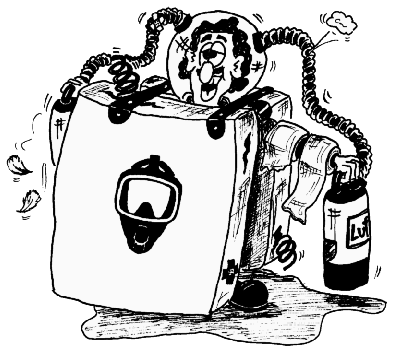 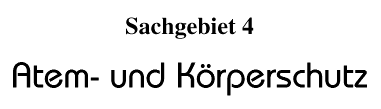 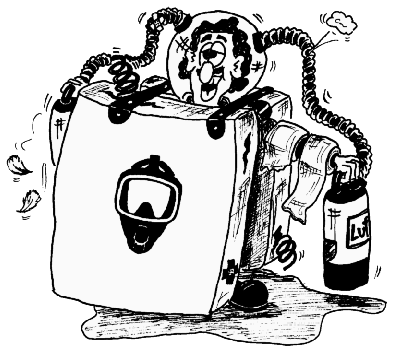 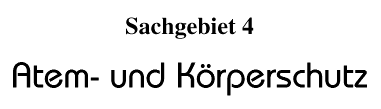 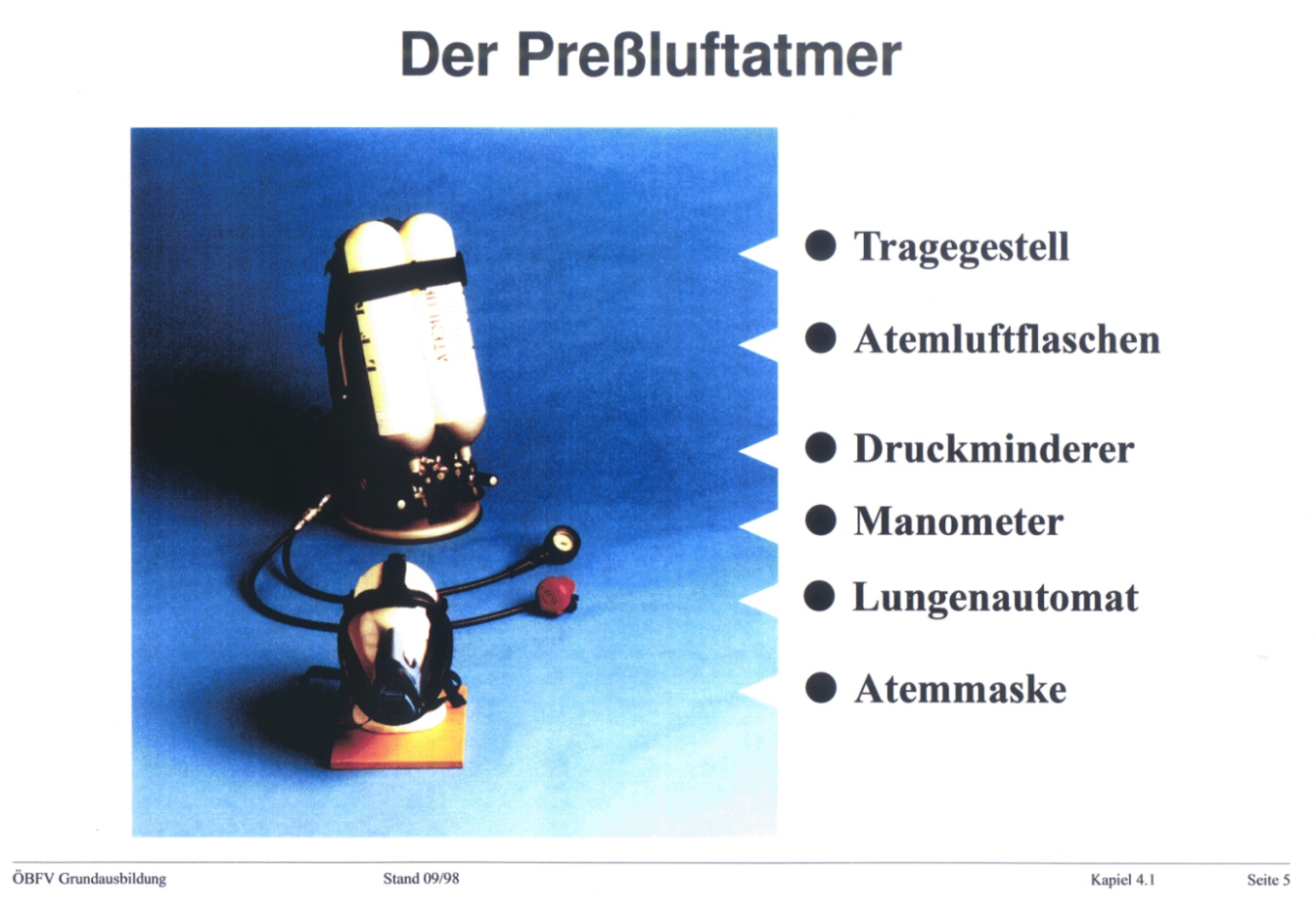 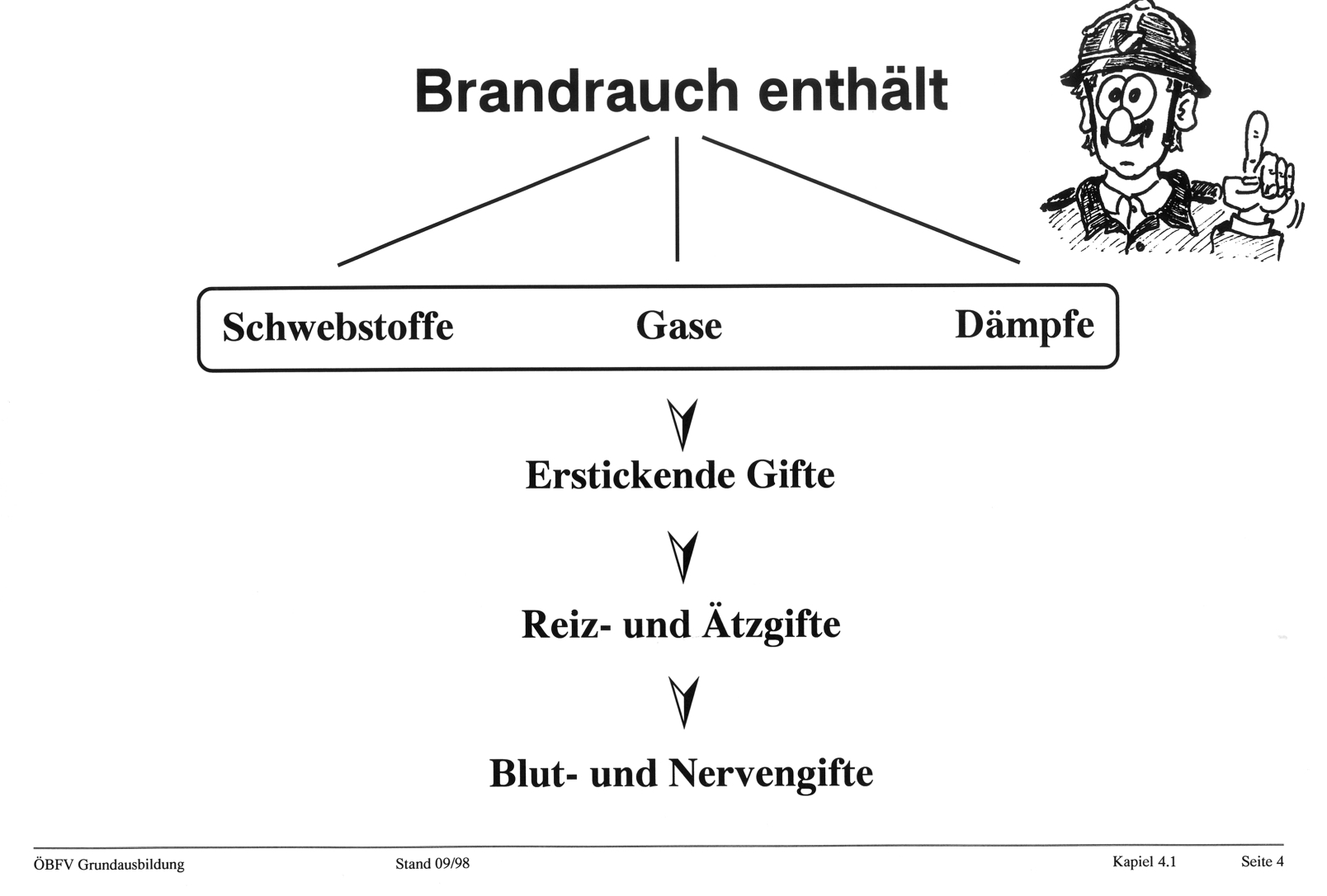 4.1 Atemschutz		Stand: 1/2011 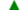 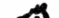 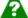 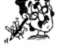 Erfolgskontrolle  BEANTWORTE   FOLGENDE   FRAGEN:Warum muss die Feuerwehr Pressluftatmer verwenden?Wie bereitest Du eine Löschleitung für den Atemschutzeinsatz vor?Wie alt muss ein Atemschutzgeräteträger sein?              FÜHRE FOLGENDE TÄTIGKEITEN AUS:Bereite eine Löschleitung für einen Atemschutzeinsatz vor.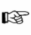 4.1 Atemschutz	Stand: 1/2011  Erfolgskontrolle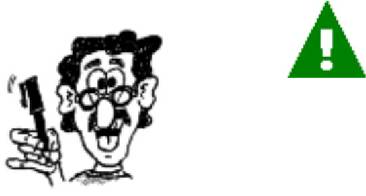 BEANTWORTE FOLGENDE FRAGEN: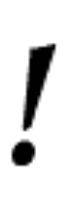 Warum muss die Feuerwehr Pressluftatmer verwenden?Weil sie bei einem Innenangriff immer mit Atemgiften und Sauerstoffmangel rechnen muss.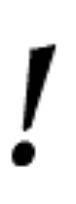 Wie bereitest Du eine Löschleitung für den Atemschutzeinsatz vor?Löschleitung in Schleifen auslegen, bei geöffnetem Strahlrohr füllen.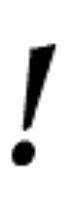 Wie alt muss ein Atemschutzgeräteträger sein?mindestens 18 Jahre, möglichst nicht über 50 Jahre.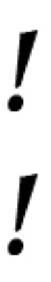 FÜHRE FOLGENDE TÄTIGKEITEN AUS: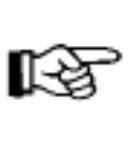 Bereite eine Löschleitung für einen Atemschutzeinsatz vor.4.2 KörperschutzStand: 1/2011 ErfolgskontrolleBEANTWORTE    FOLGENDE     FRAGEN:Welche Schutzausrüstung ist in Deiner Feuerwehr vorhanden?Wie wird die Schutzbekleidung nach den vier Schutzstufen eingeteilt?In welchem(n) Einsatzfahrzeug(en) ist die Hitzeschutzausrüstung gelagert?Wann musst Du eine Schutzausrüstung tragen?              FÜHRE FOLGENDE TÄTIGKEITEN AUS:Entnimm aus Deinem Einsatzfahrzeug die Hitzeschutzausrüstung und rüste Dich so rasch wie möglich damit aus!4.2 Körperschutz	Stand: 1/2011  Erfolgskontrolle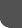 BEANTWORTE FOLGENDE FRAGEN:Welche Schutzausrüstung ist in Deiner Feuerwehr vorhanden?z.B. Hitzeschutzhaube, Hitzeschutzhandschuhe.Wie wird die Schutzbekleidung nach den vier Schutzstufen eingeteilt?Brandschutzbekleidung, Teilschutzbekleidung, Vollschutzbekleidung,Spezialschutzbekleidung.In welchem(n) Einsatzfahrzeug(en) ist die Hitzeschutzausrüstung gelagert?Im Löschfahrzeug.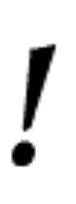 Wann musst Du eine Schutzausrüstung tragen?Bei: großer Hitze, gefährlichen Stoffen oder Strahlenschutzeinsätzen.                     FÜHRE FOLGENDE TÄTIGKEITEN AUS: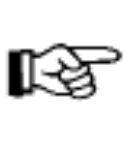 Entnimm aus Deinem Einsatzfahrzeug die Hitzeschutzausrüstung und rüste Dich so rasch wie möglich damit aus!THEMAZEIT/AUSBILDUNGSEINHEITEN 4.1 Der Atemschutz 1,54.2 Der Körperschutz 0,52,0LITERATURHINWEISE LITERATURHINWEISE 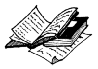 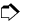 ÖBFV-Fachschriftenheft Nr. 6: Atemschutz. ÖBFV-Foliensatz: Atemschutz. Inhalt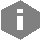 1. THEMA: 4.1 DER ATEMSCHUTZ 2. AUSBILDUNGSZIEL: Der Teilnehmer soll bei der Vorbereitung zu einem Atemschutzeinsatz mithelfen können. Teilziele: Der Teilnehmer soll wissen: Warum ist Atemschutz unbedingt notwendig? Dass für den Träger eines Atemschutzgerätes eine ärztliche Untersuchung notwendig ist. Was ein Atemschutzgerät ist und wie es funktioniert. Wie er den Atemschutzeinsatz vorbereiten kann. Der Teilnehmer soll können: Der Teilnehmer soll eine Löschleitung für den Atemschutztrupp vorbereiten können. 3. METHODE: Lehrgespräch, Vortrag, Demonstration 4. BITTE VORBEREITEN: 5. HINWEISE: Diese Ausbildungseinheit sollte von dem durchgeführt werden, der für den Atemschutz verantwortlich ist. 6. ZEIT: 1,5 Ausbildungseinheiten 4.1 Atemschutz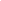 Stand: 1/2011 EINLEITUNG EINLEITUNG EINLEITUNG EINLEITUNG EINLEITUNG EINLEITUNG 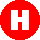 Der Atemschutz ist ein wesentlicher Bestandteil des Feuerwehrwesens. Die Einsatzkräfte werden oft von Atemgiften (Sauerstoffmangel, gesundheitsschädliche Stoffe) bedroht, die besondere Schutzmaßnahmen erfordern. Der Atemschutz ist ein wesentlicher Bestandteil des Feuerwehrwesens. Die Einsatzkräfte werden oft von Atemgiften (Sauerstoffmangel, gesundheitsschädliche Stoffe) bedroht, die besondere Schutzmaßnahmen erfordern. Der Atemschutz ist ein wesentlicher Bestandteil des Feuerwehrwesens. Die Einsatzkräfte werden oft von Atemgiften (Sauerstoffmangel, gesundheitsschädliche Stoffe) bedroht, die besondere Schutzmaßnahmen erfordern. Der Atemschutz ist ein wesentlicher Bestandteil des Feuerwehrwesens. Die Einsatzkräfte werden oft von Atemgiften (Sauerstoffmangel, gesundheitsschädliche Stoffe) bedroht, die besondere Schutzmaßnahmen erfordern. Der Atemschutz ist ein wesentlicher Bestandteil des Feuerwehrwesens. Die Einsatzkräfte werden oft von Atemgiften (Sauerstoffmangel, gesundheitsschädliche Stoffe) bedroht, die besondere Schutzmaßnahmen erfordern. Der Atemschutz ist ein wesentlicher Bestandteil des Feuerwehrwesens. Die Einsatzkräfte werden oft von Atemgiften (Sauerstoffmangel, gesundheitsschädliche Stoffe) bedroht, die besondere Schutzmaßnahmen erfordern. 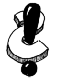 HAUPTTEIL HAUPTTEIL HAUPTTEIL HAUPTTEIL HAUPTTEIL HAUPTTEIL 1. Weise darauf hin:1. Weise darauf hin:1. Weise darauf hin:1. Weise darauf hin:1. Weise darauf hin:1. Weise darauf hin:Lehrgespräch,
Vortrag Bei den meisten Einsätzen der Feuerwehr ist Atemschutz nötig. Besteht die Gefahr, dass Schadstoffe in den Körper gelangen, müssen Atemschutzgeräte getragen werden. Bei den meisten Einsätzen der Feuerwehr ist Atemschutz nötig. Besteht die Gefahr, dass Schadstoffe in den Körper gelangen, müssen Atemschutzgeräte getragen werden. Bei den meisten Einsätzen der Feuerwehr ist Atemschutz nötig. Besteht die Gefahr, dass Schadstoffe in den Körper gelangen, müssen Atemschutzgeräte getragen werden. Bei den meisten Einsätzen der Feuerwehr ist Atemschutz nötig. Besteht die Gefahr, dass Schadstoffe in den Körper gelangen, müssen Atemschutzgeräte getragen werden. Bei den meisten Einsätzen der Feuerwehr ist Atemschutz nötig. Besteht die Gefahr, dass Schadstoffe in den Körper gelangen, müssen Atemschutzgeräte getragen werden. Bei den meisten Einsätzen der Feuerwehr ist Atemschutz nötig. Besteht die Gefahr, dass Schadstoffe in den Körper gelangen, müssen Atemschutzgeräte getragen werden. Folie 4.1.4 Z.B.: Kellerbrand in einem Wohnhaus, Gefahrgutunfall mit Brand auf der Autobahn, Brand in einem Lagergebäude mit Düngemittel. Z.B.: Kellerbrand in einem Wohnhaus, Gefahrgutunfall mit Brand auf der Autobahn, Brand in einem Lagergebäude mit Düngemittel. Z.B.: Kellerbrand in einem Wohnhaus, Gefahrgutunfall mit Brand auf der Autobahn, Brand in einem Lagergebäude mit Düngemittel. Z.B.: Kellerbrand in einem Wohnhaus, Gefahrgutunfall mit Brand auf der Autobahn, Brand in einem Lagergebäude mit Düngemittel. Z.B.: Kellerbrand in einem Wohnhaus, Gefahrgutunfall mit Brand auf der Autobahn, Brand in einem Lagergebäude mit Düngemittel. Z.B.: Kellerbrand in einem Wohnhaus, Gefahrgutunfall mit Brand auf der Autobahn, Brand in einem Lagergebäude mit Düngemittel. siehe DVD HBGA2. Welche Voraussetzungen muss der Träger eines Atemschutzgerätes haben?Alter: mindestens 18 Jahre (möglichst nicht über 50 Jahre). Körperliche Eignung - Untersuchung durch einen Arzt ist Pflicht! Atemschutzgeräteträger-Lehrgang erfolgreich abgeschlossen. 2. Welche Voraussetzungen muss der Träger eines Atemschutzgerätes haben?Alter: mindestens 18 Jahre (möglichst nicht über 50 Jahre). Körperliche Eignung - Untersuchung durch einen Arzt ist Pflicht! Atemschutzgeräteträger-Lehrgang erfolgreich abgeschlossen. 2. Welche Voraussetzungen muss der Träger eines Atemschutzgerätes haben?Alter: mindestens 18 Jahre (möglichst nicht über 50 Jahre). Körperliche Eignung - Untersuchung durch einen Arzt ist Pflicht! Atemschutzgeräteträger-Lehrgang erfolgreich abgeschlossen. 2. Welche Voraussetzungen muss der Träger eines Atemschutzgerätes haben?Alter: mindestens 18 Jahre (möglichst nicht über 50 Jahre). Körperliche Eignung - Untersuchung durch einen Arzt ist Pflicht! Atemschutzgeräteträger-Lehrgang erfolgreich abgeschlossen. 2. Welche Voraussetzungen muss der Träger eines Atemschutzgerätes haben?Alter: mindestens 18 Jahre (möglichst nicht über 50 Jahre). Körperliche Eignung - Untersuchung durch einen Arzt ist Pflicht! Atemschutzgeräteträger-Lehrgang erfolgreich abgeschlossen. 2. Welche Voraussetzungen muss der Träger eines Atemschutzgerätes haben?Alter: mindestens 18 Jahre (möglichst nicht über 50 Jahre). Körperliche Eignung - Untersuchung durch einen Arzt ist Pflicht! Atemschutzgeräteträger-Lehrgang erfolgreich abgeschlossen. 3. Die Funktion und der Aufbau der Geräte.Die Feuerwehr setzt vorwiegend Atemschutzgeräte ein, die von der Umluft unabhängig sind. 
Erkläre: 3. Die Funktion und der Aufbau der Geräte.Die Feuerwehr setzt vorwiegend Atemschutzgeräte ein, die von der Umluft unabhängig sind. 
Erkläre: 3. Die Funktion und der Aufbau der Geräte.Die Feuerwehr setzt vorwiegend Atemschutzgeräte ein, die von der Umluft unabhängig sind. 
Erkläre: 3. Die Funktion und der Aufbau der Geräte.Die Feuerwehr setzt vorwiegend Atemschutzgeräte ein, die von der Umluft unabhängig sind. 
Erkläre: 3. Die Funktion und der Aufbau der Geräte.Die Feuerwehr setzt vorwiegend Atemschutzgeräte ein, die von der Umluft unabhängig sind. 
Erkläre: 3. Die Funktion und der Aufbau der Geräte.Die Feuerwehr setzt vorwiegend Atemschutzgeräte ein, die von der Umluft unabhängig sind. 
Erkläre: Die einzelnen Teile des Atemschutzgerätes. Die Leistung der Träger von Atemschutzgeräten: Luftumsatz ca. 40 l/min bei mittelschwerer Arbeit. Einsatzdauer des Pressluftatmers ca. 30 min (einschließlich Rückzug). Die einzelnen Teile des Atemschutzgerätes. Die Leistung der Träger von Atemschutzgeräten: Luftumsatz ca. 40 l/min bei mittelschwerer Arbeit. Einsatzdauer des Pressluftatmers ca. 30 min (einschließlich Rückzug). Die einzelnen Teile des Atemschutzgerätes. Die Leistung der Träger von Atemschutzgeräten: Luftumsatz ca. 40 l/min bei mittelschwerer Arbeit. Einsatzdauer des Pressluftatmers ca. 30 min (einschließlich Rückzug). Die einzelnen Teile des Atemschutzgerätes. Die Leistung der Träger von Atemschutzgeräten: Luftumsatz ca. 40 l/min bei mittelschwerer Arbeit. Einsatzdauer des Pressluftatmers ca. 30 min (einschließlich Rückzug). Die einzelnen Teile des Atemschutzgerätes. Die Leistung der Träger von Atemschutzgeräten: Luftumsatz ca. 40 l/min bei mittelschwerer Arbeit. Einsatzdauer des Pressluftatmers ca. 30 min (einschließlich Rückzug). Die einzelnen Teile des Atemschutzgerätes. Die Leistung der Träger von Atemschutzgeräten: Luftumsatz ca. 40 l/min bei mittelschwerer Arbeit. Einsatzdauer des Pressluftatmers ca. 30 min (einschließlich Rückzug). Folie 4.1.5 4. Mithilfe beim AtemschutzeinsatzLass den Neuen beim Ausrüsten des Atemschutztrupps mithelfen: beim Aufnehmen (Umhängen) der Atemschutzgeräte. beim Vorbereiten der nötigen Geräte und Ausrüstungsgegenstände (wie: Notrettungsset, Arbeits- oder Rettungsleine, Handscheinwerfer). beim Vorbereiten einer gefüllten Löschleitung in Buchten. beim Anschließen der Lungenautomaten. beim Nachreichen der Löschleitung. SCHLUSS Weise darauf hin: Der Träger eines Atemschutzgerätes ist beim Ausrüsten und Vorgehen zu unterstützen. Der Atemluftvorrat ist begrenzt (Einsatzdauer). Lass die Teilnehmer eine gefüllte Schlauchleitung auslegen. Führe die Erfolgskontrolle durch. Grüne Seiten Inhalt1. THEMA: 4.2 DER KÖRPERSCHUTZ 2. AUSBILDUNGSZIEL: Der Teilnehmer soll die Arten der besonderen Schutzbekleidung kennen lernen. Teilziele: Der Teilnehmer soll wissen: Welche Schutzstufen und welche dazu passende Schutzbekleidung es gibt. Welche Schutzbekleidung in der eigenen Feuerwehr vorhanden ist ... ... und wo diese gelagert ist. Welchen Schutz die einzelnen Ausrüstungsgegenstände bieten. Wann er welche Schutzbekleidung tragen muss. Der Teilnehmer soll können: Der Teilnehmer soll den Zweck der vorhandenen Schutzbekleidung erklären können. 3. METHODE: Lehrgespräch, Demonstration 4. BITTE VORBEREITEN: 5. HINWEISE: 6. ZEIT: 0,5 Ausbildungseinheiten 4.2 KörperschutzStand: 1/2011 EINLEITUNG Bei einem Brand in einem Keller konnte die Feuerwehr nicht bis zum Brandherd vordringen. Durch die Hitzestrahlung wurde ihnen der Zugang verwehrt. Nachdem sich der Trupp mit Atemschutzgeräten ausgerüstet hatte, war es ihm in kurzer Zeit möglich, den Brand zu löschen. Was zeigt dieses Beispiel? Welche Situationen erfordern noch einen zusätzlichen Schutz? Die Einsatzbekleidung allein reicht oft nicht aus. Die Feuerwehr braucht für spezielle Einsätze einen zusätzlichen Schutz. HAUPTTEIL Lehrgespräch 1. Erkläre die vier Schutzstufen2. Zeige die Schutzausrüstung in Deinem Einsatzfahrzeug Erläutere die jeweilige Schutzkleidung. Zeige den Hitzeschutz und erkläre Anwendungsbeispiele. Erkläre Was, Wo und Wie:
1. Zeige
2. Erkläre
3. Lass die Teilnehmer
die Ausrüstung selbst
wieder verstauen. 3. Die besondere Schutzausrüstung:
Welche ist noch vorhanden, bzw. wo kann man diese anfordern (Stützpunkte, benachbarte Feuerwehren)? siehe DVD HBGASCHLUSS Der Teilnehmer soll die Hitzeschutzausrüstung aus dem Fahrzeug nehmen und anlegen. Weise nochmals darauf hin, dass spezielle Schutzausrüstung in der Regel nur bei den Stützpunkten liegt. Führe die Erfolgskontrolle durch.Grüne Seiten Die Einteilung der SchutzbekleidungDie Einteilung der SchutzbekleidungStand: 1/08 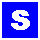 SCHUTZBEKLEIDUNG EINTEILUNG DER SCHUTZBEKLEIDUNG NACH SCHUTZSTUFEN: EINTEILUNG DER SCHUTZBEKLEIDUNG NACH SCHUTZSTUFEN: EINTEILUNG DER SCHUTZBEKLEIDUNG NACH SCHUTZSTUFEN: EINTEILUNG DER SCHUTZBEKLEIDUNG NACH SCHUTZSTUFEN: Einteilung nach
Schutzstufen 